Учебный план программы  бакалавриата по специальности 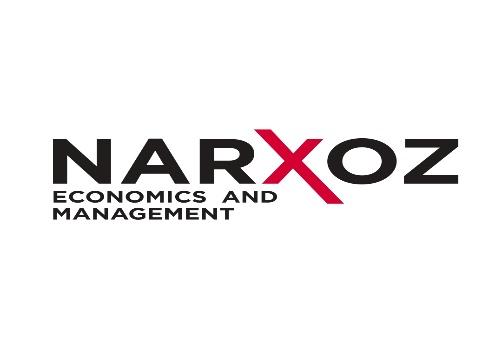 МенеджментОБЗОР ПРОГРАММ БАКАЛАВРИАТА Требования программы бакалавриата по специальности МенеджментДисциплины Базовой подготовкиОбязательные дисциплины УниверситетаОбязательные дисциплины Бизнес Школы Дисциплины по основной специализацииОбязательные дисциплиныСтуденты должны пройти следующие 4 обязательные дисциплины по специальности МенеджментДисциплины по выборуВ дополнение к 4-м обязательным дисциплинам, указанным выше, студенты должны пройти любые 4 дисциплины нижеИтоговый проектСтуденты  третьего и четвертого курса смогут применить полученные знания на практике в различных компаниях, а также в Дипломном проекте, по одному из трех направлений:Консалтинговый проект для местных старт-апов или организаций Научно-исследовательская работа под руководством  профессоров Университета Нархоз Работа над созданием кейса или креативного старт-апа Дисциплины по дополнительной специализацииСтуденты также должны выбрать дополнительную специализацию, состоящую из 24 кредитов, на третьем курсе. Студенты могут выбрать любую дополнительную специализации, согласно каталогу. Однако, для получения более широкого спектра знаний, студентам НБШ рекомендуется выбрать дополнительную специализацию, предлагаемую другими школами Университета Нархоз.   Студенты также могут выбрать междисциплинарную дополнительную специализацию, например:Исследования будущего и прогнозированиеКорпоративное правоУстойчивое развитиеКатегория дисциплинКредиты (ECTS)Дисциплины Базовой подготовки62Обязательные дисциплины Университета 16Обязательные дисциплины Бизнес Школы 66Дисциплины по основной специализации48Дисциплины по дополнительной специализации24Практика12Дипломный проект12Итого240Название дисциплиныКредиты (ECTS)Английский язык20Информационно-коммуникационные технологии5Основы прикладной математики5Междисциплинарный модуль "Человек и мир"(академическое письмо, социально-политический модуль, русский и казахский) 12Междисциплинарный модуль "Социум и политика"(современная история Казахстана, социально-политический модуль)12Физическая культура8Итого62Название дисциплиныКредиты (ECTS)Введение в макроэкономику6Предпринимательство5Философия 5Итого16Название дисциплиныКредиты (ECTS)Количественные методы для бизнеса6Управленческая экономика6Введение в финансовый учет6Учет для принятия решений6Основы финансов6Основы менеджмента6Основы маркетинга6Навыки лидерской коммуникации6Организационное поведение6Корпоративное управление и право6Перспективные исследования и прогнозирование6Итого66Название дисциплиныКредиты (ECTS)Стратегический менеджмент6Управление человеческими ресурсами6Проектный менедежмент6Управление изменениями6Итого24Название дисциплиныКредиты (ECTS)Инновационный менеджмент6Бизнес планирование и консалтинг6Операционный менеджмент6Бизнес и общество6Управление организационным кризисом6Управление глобальной системой ценности6Категория дисциплинКредиты (ECTS)Практика12       Учебная практика2       Производственная практика4       Производственная пре-дипломная практика6Дипломный проект12      Методы исследований 6      Написание и защита Дипломный проект6Итого24